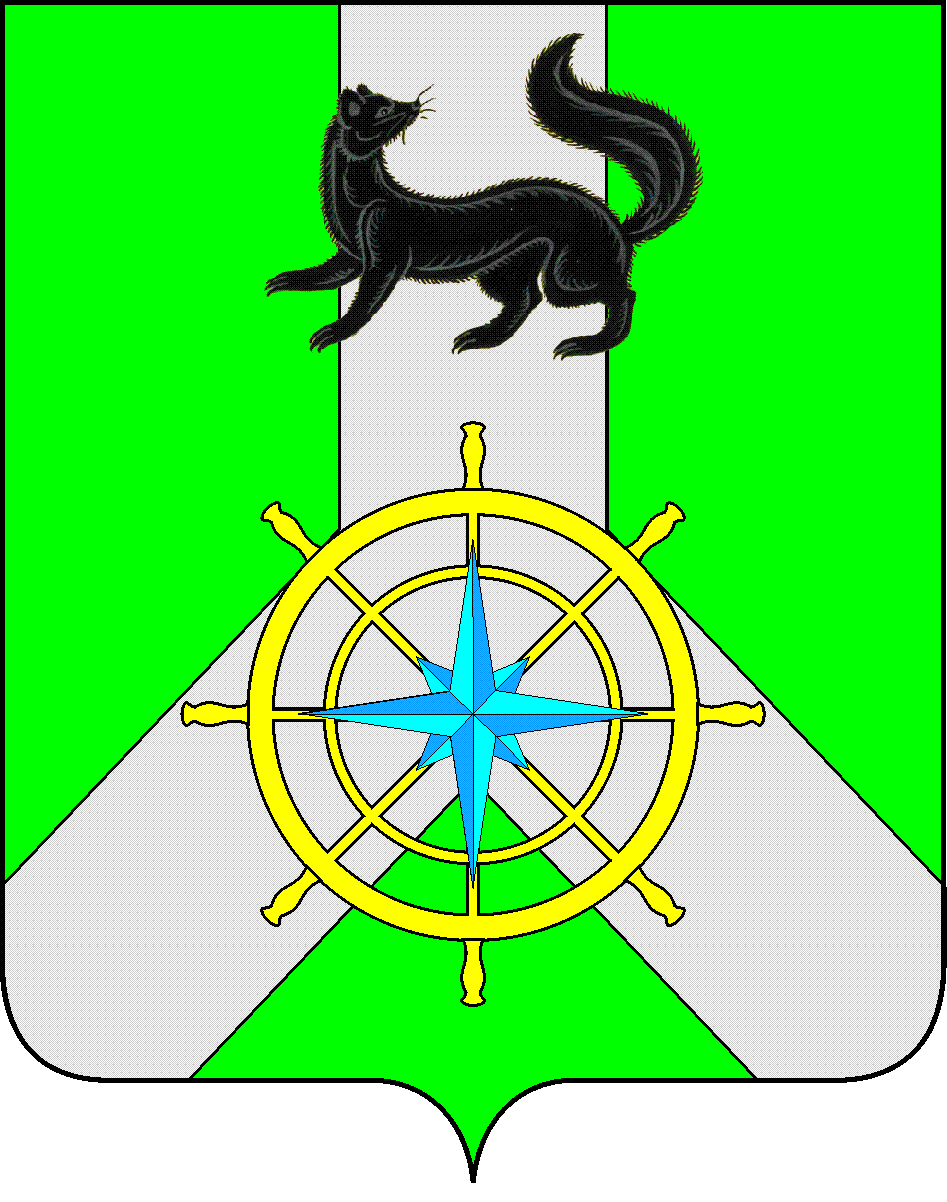 Р О С С И Й С К А Я   Ф Е Д Е Р А Ц И ЯИ Р К У Т С К А Я   О Б Л А С Т ЬК И Р Е Н С К И Й   М У Н И Ц И П А Л Ь Н Ы Й   Р А Й О НА Д М И Н И С Т Р А Ц И Я П О С Т А Н О В Л Е Н И ЕВ соответствии со статьей 48 Федерального закона от 06.10.2003 года № 131-ФЗ "Об общих принципах организации местного самоуправления в Российской Федерации", руководствуясь статьями 39, 55 Устава муниципального образования Киренский район, администрация Киренского муниципального районаПОСТАНОВЛЯЕТ:Отменить постановление администрации Киренского муниципального района от 20.06.2019 года №311  «Об  утверждении Положения о порядке выдачи разрешений на выполнение авиационных работ, парашютных прыжков, демонстрационных полетов воздушных судов, полетов беспилотных летательных аппаратов, подъемов привязных аэростатов над населенными пунктами Киренского муниципального района, а также посадка (взлет) на расположенных в границах населенных пунктов Киренского муниципального района площадках, сведения о которых не опубликованы в документах аэронавигационной информации».Контроль за исполнением настоящего постановления возлагаю на заместителя мэра - председателя комитета по имуществу и ЖКХ администрации Киренского муниципального района.Настоящее Постановление вступает в силу со дня его подписания и подлежит размещению на официальном сайте администрации Киренского муниципального район.Мэр района                                                                                                          К.В. СвистелинСОГЛАСОВАНО:Заместитель мэра -  председатель комитета по имуществу и ЖКХ администрации Киренского муниципального района                                                                                                    И.А.КравченкоНачальник правового отдела   администрации Киренского муниципального района                                                                                 И.С.ЧернинаЗаместитель председателя комитетапо имуществу и ЖКХ - начальник отдела по ЭТС и ЖКХ   администрации Киренского муниципального район                                                                                О.А. ВытовтоваПодготовил: Луцкина В.А. – гл. специалист отдела ЭТС и ЖКХКомитета по имуществу и ЖКХот 04 февраля 2021 г.№ 85г. Киренск